Załącznik Nr 4 do SWZWzór oświadczenia wykonawcy/wykonawcy wspólnie ubiegającego się o udzielenie zamówienia składanego na podstawie art. 125 ust. 1 ustawy Pzp(Znak postępowania: IGM-ZP.272.30.1.2023.EP)ZAMAWIAJĄCY:Powiat Lubelski reprezentowany przez Zarząd Powiatu w Lublinie, zwany dalej „Zamawiającym”ul. Spokojna 9,20–074 Lublin, 	tel. 81 52 86 600, sekretariat@powiat.lublin.plWYKONAWCA:…………………………………………………..…..……………………………………………………………..…..…………(pełna nazwa/firma, adres, w zależności od podmiotu: NIP/PESEL, KRS/CEIDG)reprezentowany przez:…………………………………………………..…..……………………………………………………………..…..………… (imię, nazwisko, stanowisko/podstawa do reprezentacji)Na potrzeby postępowania o udzielenie zamówienia publicznego którego przedmiotem jest Opracowanie dokumentacji projektowej i pełnienie nadzoru autorskiego dla zadania inwestycyjnego: „Green Human Space – Zintegrowany rozwój społeczno-gospodarczy regionu poprzez rewitalizację terenów zielonych i obiektów kultury oraz stworzenie Regionalnego Centrum Turystyczno–Edukacyjnego w Pszczelej Woli”, prowadzonego przez Powiat Lubelski, oświadczam, co następuje:OŚWIADCZENIA DOTYCZĄCE PODSTAW WYKLUCZENIA:Oświadczam, że nie podlegam wykluczeniu z postępowania na podstawie art. 108 ust. 1 ustawy Pzp.Oświadczam, że nie podlegam wykluczeniu z postępowania na podstawie art. 109 ust. 1 pkt 5 i 7 ustawy Pzp.Oświadczam, że zachodzą w stosunku do mnie podstawy wykluczenia 
z postępowania na podstawie art. …………. ustawy Pzp. Jednocześnie oświadczam, że w związku z ww. okolicznością, na podstawie art. 110 ust. 2 ustawy Pzp podjąłem następujące środki naprawcze i zapobiegawcze: ……………………………………………..………….…………..…………………………………………………………Oświadczam, że nie zachodzą w stosunku do mnie przesłanki wykluczenia z postępowania na podstawie art.  7 ust. 1 ustawy z dnia 13 kwietnia 2022 r. o szczególnych rozwiązaniach w zakresie przeciwdziałania wspieraniu agresji na Ukrainę oraz służących ochronie bezpieczeństwa narodowego (t. j. Dz. U. 2023 r., poz. 129 z późn. zm.). OŚWIADCZENIE DOTYCZĄCE WARUNKÓW UDZIAŁU W POSTĘPOWANIU:Oświadczam, że podmiot, w imieniu którego składane jest oświadczenie spełnia warunki udziału w postępowaniu określone przez Zamawiającego w rozdziale 6 Specyfikacji Warunków Zamówienia w zakresie warunku wskazanego w:  pkt. 6.1.4, ppkt. 1), lit a)   pkt. 6.1.4, ppkt. 1) lit. b)   pkt. 6.1.4, ppkt. 2), lit a)  pkt. 6.1.4, ppkt. 2), lit b)INFORMACJA W ZWIĄZKU Z POLEGANIEM NA ZDOLNOŚCIACH LUB SYTUACJI PODMIOTÓW UDOSTEPNIAJĄCYCH ZASOBY:Oświadczam, że w celu wykazania spełniania warunków udziału w postępowaniu, określonych przez Zamawiającego w rozdziale 6 Specyfikacji Warunków Zamówienia 
w zakresie warunku wskazanego w:  pkt. 6.1.4, ppkt. 1), lit a)   pkt. 6.1.4, ppkt. 1) lit. b)   pkt. 6.1.4, ppkt. 2), lit a)  pkt. 6.1.4, ppkt. 2), lit b)polegam na zdolnościach lub sytuacji następującego/ych podmiotu/ów udostępniających zasoby: ………………………..……………………………………………………………………..…………………………………… (wskazać nazwę/y podmiotu/ów)w następującym zakresie: ………………………..……………………………………………………………………..…………………………………… (określić odpowiedni zakres udostępnianych zasobów dla wskazanego podmiotu). OŚWIADCZENIE DOTYCZĄCE PODANYCH INFORMACJI:Oświadczam, że wszystkie informacje podane w powyższych oświadczeniach są aktualne i zgodne z prawdą oraz zostały przedstawione z pełną świadomością konsekwencji wprowadzenia zamawiającego w błąd przy przedstawianiu informacji.INFORMACJA DOTYCZĄCA DOSTĘPU DO PODMIOTOWYCH ŚRODKÓW DOWODOWYCH:Wskazuję następujące podmiotowe środki dowodowe, które można uzyskać za pomocą bezpłatnych i ogólnodostępnych baz danych, oraz dane umożliwiające dostęp do tych środków: ...................................................................................................................................................................(wskazać podmiotowy środek dowodowy, adres internetowy, wydający urząd lub organ, dokładne dane referencyjne dokumentacji).Powiat Lubelski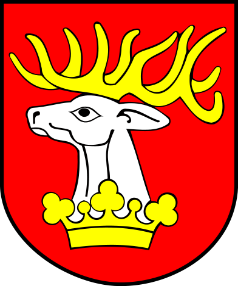 Oświadczenia wykonawcy/wykonawcy wspólnie ubiegającego 
się o udzielenie zamówieniaUWZGLĘDNIAJĄCE PRZESŁANKI WYKLUCZENIA WSKAZANE W USTAWIE PRAWO ZAMÓWIEŃ PUBLICZNYCH I USTAWIE o szczególnych rozwiązaniach w zakresie przeciwdziałania wspieraniu agresji na Ukrainę oraz służących ochronie bezpieczeństwa narodowegoskładane na podstawie art. 125 ust. 1 ustawy Pzp 